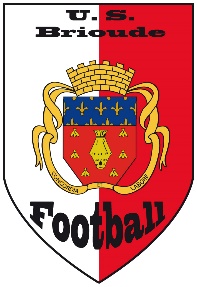 MERCATO US BRIOUDESaison 2020-2021ARRIVÉESARRIVÉESARRIVÉESJoueurPosteDernier club quittéBERTON Pierre LucDéfenseurU.S. LES MARTRES DE VEYREBION JacquesAttaquantU.S. BEAUMONT PAULHACBRUNEL FlorianDéfenseur latéralC.S. PONT DU CHATEAUCHAPUT DamienGardien de butsE.S. ST GERMINOISEFERRAGNE FabienDéfenseurA. PORTUGAISE DU BRIVADOISGNONSIAN Oulou Jean PatriceDéfenseurC.S. PONT DU CHATEAULAGOA FERREIRA JimmyMilieu de terrainA. PORTUGAISE DU BRIVADOISLIMAGNE RenaudDéfenseurU.S. BEAUMONT PAULHACLOUVION JonathanMilieu de terrainE.S. ST GERMINOISEOUPOLO MBOUANGA Fred JuniorMilieu de terrainU.S. SANFLORAINESAINT VAL DorianAttaquantFC VILLEPINTESERVANT BaptisteMilieu de terrainU.S. BEAUMONT PAULHACDEPARTSDEPARTSJoueurEn partance pourDELABRE RobinUS FONTANNOISEFERNANDES BaptisteUNION SPORTIVE BASSIN MINIERFEVRE RomainAS CHEMINOTS DE LANGEACLEROY BriceENT.F.C. ST AMANT ET TALLENDEMARCONNET ValentinU.S. MONISTROL S/LOIREMOREL LEOFC VEZEZOUXSANTOS KEVINA.S. PUIMISSONNAISE 42/63